  Name: ______________________________________           SEQUENCING 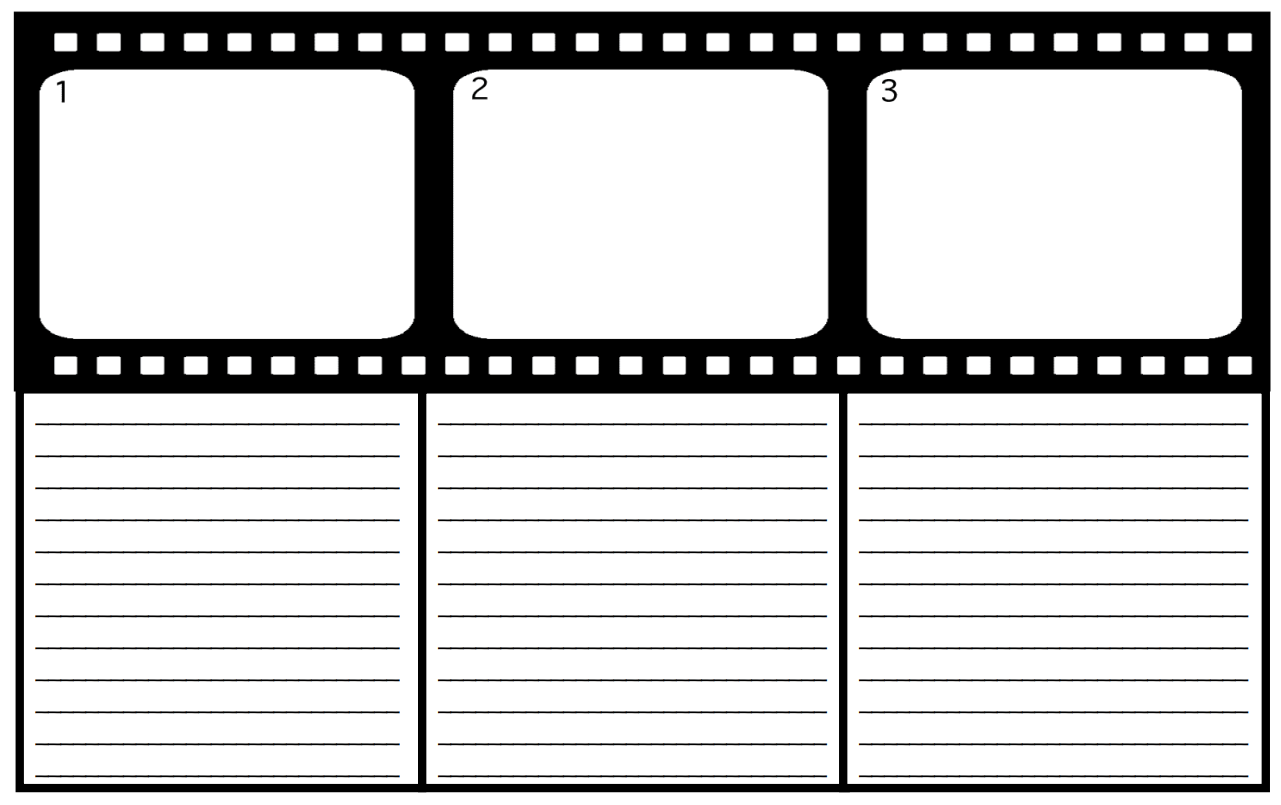 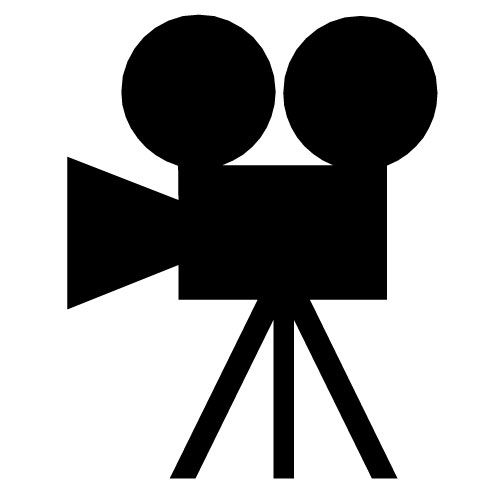 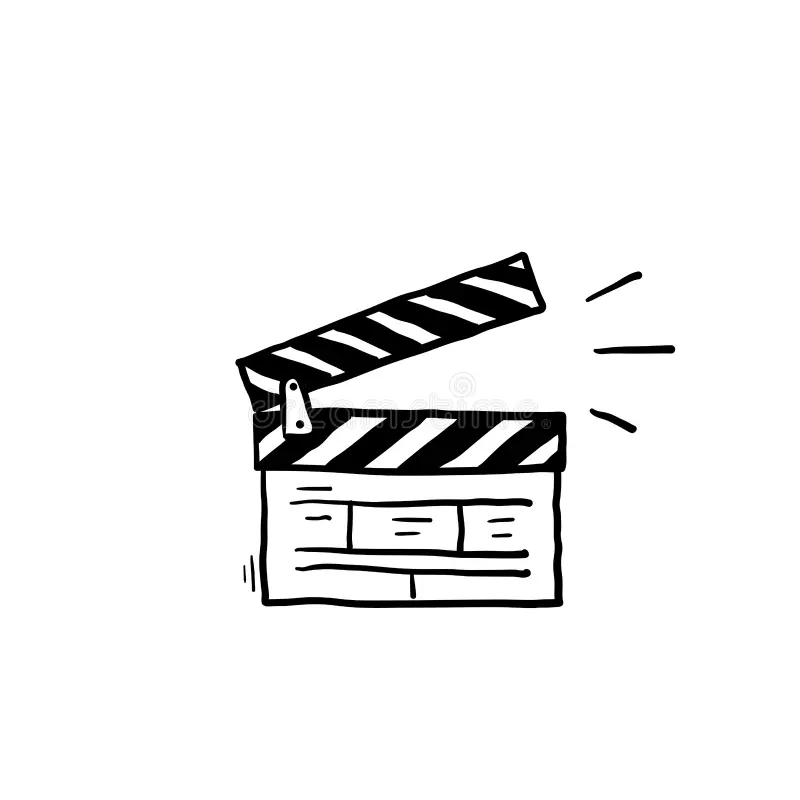 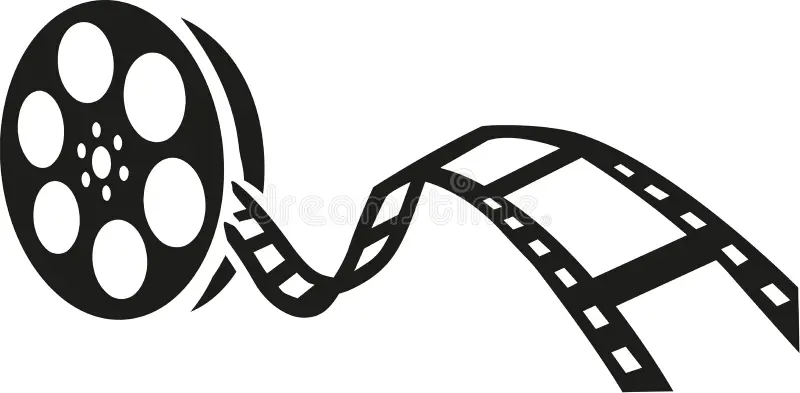   Illustrate and describe three key events from the story in the order that they happened. 